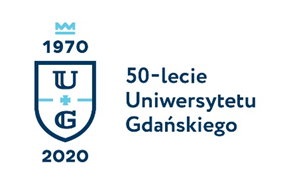 Monika Rogo
Biuro Rzecznika Prasowego Uniwersytetu Gdańskiegoul. Bażyńskiego 880-309 Gdańsktel.: (58) 523 25 84e-mail: monika.rogo@ug.edu.plhttp://www.ug.edu.pl/plGdańsk, 5 lutego 2020Informacja prasowa
Badacz Uniwersytetu Gdańskiego 
finalistą konkursu Popularyzator Nauki 2019
Dr Wojciech Glac z Wydziału Biologii Uniwersytetu Gdańskiego został finalistą konkursu Popularyzator Nauki 2019 organizowanego przez serwis PAP - Nauka w Polsce oraz Ministerstwo Nauki i Szkolnictwa Wyższego. Badacz UG, nominowany w kategorii „Naukowiec”, jest cenionym dydaktykiem i popularyzatorem wiedzy na temat mózgu oraz pomysłodawcą i organizatorem Dni Mózgu na Uniwersytecie Gdańskim.Do 15. edycji konkursu Popularyzator Nauki zgłosiło się 109 kandydatów. Spośród nich kapituła konkursowa pierwszego stopnia wyłoniła 22 finalistów w 5 kategoriach, którzy są w tym roku nominowani do nagrody.Dr Wojciech Glac z Pracowni Neurobiologii Katedry Fizjologii Zwierząt i Człowieka Uniwersytetu Gdańskiego co roku prowadzi kilkadziesiąt wykładów popularnonaukowych o tematyce neurobiologicznej. Jest pomysłodawcą i organizatorem Dni Mózgu na Uniwersytecie Gdańskim, które od 10 lat przyciągają kilka tysięcy młodzieży i dorosłych zainteresowanych tematyką mózgu.Lista finalistów:W kategorii „Animator”:Dawid MyśliwiecJerzy RafalskiKarol SieńkowskiAleksandra StefaniakW kategorii „Instytucja”:HydropolisKlub Astronomiczny AlmukantaratStowarzyszenie Rzecznicy NaukiW kategorii „Media”:Crazy Nauka - Aleksandra i Piotr StanisławscyCzasopismo "Filozofuj!"Marzenna Nowakowska"Pytania z kosmosu" – Program 3 PR - Dr Tomasz Rożek i Marcin ŁukawskiW kategorii „Naukowiec”:dr Wojciech Glacdr Mikołaj Małeckidr hab. Piotr Rzymskidr Joanna Stojer-Polańskadr Andrew (Zbyszek) Szydłodr hab. Marta Wrzosekdr Witold ZawadzkiW kategorii „Zespół”:Dolnośląski Festiwal NaukiDział Marketingu Uniwersytetu SWPSHeweliusze NaukiZespół MGS „Multimedialny Gwiezdny Spektakl”: prof. dr hab. Adam Maj, dr hab. Jerzy Grębosz, Józef SkrzekKonkurs Popularyzator Nauki organizowany jest od 2005 roku przez serwis Nauka w Polsce Polskiej Agencji Prasowej we współpracy z Ministerstwem Nauki i Szkolnictwa Wyższego. To najstarszy i najbardziej prestiżowy w Polsce konkurs, w którym nagradzani są uczeni, ludzie mediów, instytucje oraz społecznicy, których pasją jest dzielenie się wiedzą i odsłanianie tajemnic współczesnej nauki osobom niezwiązanym ze środowiskiem akademickim.Gala wręczenia nagród odbędzie się 28 lutego 2020 roku.Nagrodzeni zostaną wówczas laureaci w finałowych kategoriach: naukowiec, animator, zespół, instytucja, media, a także laureat/laureatka nagrody głównej - osoba, która otrzyma tytuł Popularyzatora Nauki 2018. Dodatkowo redakcja serwisu Nauka w Polsce przyzna pozaregulaminowe wyróżnienie im. red. Tomasza Trzcińskiego za wzorcową politykę informacyjną.Więcej informacji o Dniach Mózgu na UG na stronie https://dnimozgu.ug.edu.pl/ 